PRESENTACION DE INFORME ANUAL PROGRAMA FORMACIÓN DE CAPITAL HUMANO AVANZADOCONICYT – BECAS CHILENOTA IMPORTANTE: los documentos deben ser subidos a través del formulario de contacto para becarios, en el siguiente enlace http://www.conicyt.cl/becasconicyt/becarios/solicitud-becario/, escogiendo el ítem # 41. Renovación Anual Becas Chile (estudios en el extranjero) en un sólo archivo formato PDF. No se pueden eliminar contenidos ni intervenir el formato, considerando que lo solicitado es lo mínimo y constituye un documento oficial. *Campos obligatorios Si el periodo académico informado contempló notas, deberá presentar el certificado de notas suscrito por autoridad competente. DOCUMENTOS ADJUNTOS AL INFORME:  (Recuerde que es obligatorio acompañar los certificados solicitados)INFORME/ REPORT DESCRIBA BREVEMENTE O ENUMERE LAS ACTIVIDADES ACADEMICAS REALIZADAS EN EL PERIODO QUE SE INFORMA (informar asignaturas cursadas, avances en la tesis, y si corresponde: asistencia a congresos u otros eventos, publicaciones, estadías de investigación en país diferente al de estudios, etc.) Este documento deberá ser firmado por el Director/a de Programa, Tutor o Profesor Guía.Briefly describe the academic activities undertaken by the student during the reporting period (information related to areas of study, developments and progress on the research project; participation to seminars, congress or internships outside the country of studies; publications, etc.) This document must be signed by the Director of the Program or Thesis Professor.COMENTARIOS ADICIONALES Additional information  Nombre/Name: 					Nombre/Name:Calidad/Title: Correo electrónico/E-Mail: Fecha de envíoTIPO BECA*:AÑO CONVOCATORIA*:FECHA DE INICIO DE BECA*:(día/mes/año)FECHA DE INICIO DEL PROGRAMA DE ESTUDIO*: (día/mes/año):PROGRAMA CONTEMPLA EXÁMEN DE CALIFICACIÓN O INSTANCIA EQUIVALENTE (DEA, SUFICIENCIA INVESTIGADORA, INDICAR FECHA.  ETC.) Y/ O APROBACIÓN DEL PROYECTO DE TESIS: SI               NO EN CASO DE HABER MARCADO SI Y HABERLO RENDIDO INDIQUE FECHA(día/mes/año):FECHA DE TÉRMINO DEL PROGRAMA DE ESTUDIOS*:(día/mes/año):PROGRAMA CONTEMPLA EXÁMEN DE CALIFICACIÓN O INSTANCIA EQUIVALENTE (DEA, SUFICIENCIA INVESTIGADORA, INDICAR FECHA.  ETC.) Y/ O APROBACIÓN DEL PROYECTO DE TESIS: SI               NO EN CASO DE HABER MARCADO SI Y HABERLO RENDIDO INDIQUE FECHA(día/mes/año):FECHA DE TÉRMINO DEL PROGRAMA DE ESTUDIOS*:(día/mes/año):NOMBRE BECARIO/A*:NOMBRE BECARIO/A*:R.U.T. *:PROGRAMA DE ESTUDIO*:PROGRAMA DE ESTUDIO*:UNIVERSIDAD*:*PAÍS*:PAÍS*:CIUDAD:*PERIODO QUE SE INFORMA (DESDE - HASTA: mes/año) *:PERIODO QUE SE INFORMA (DESDE - HASTA: mes/año) *:PERIODO QUE SE INFORMA (DESDE - HASTA: mes/año) *:INDIQUE SI EL PERIODO INFORMADO CONTEMPLÓ NOTASSI            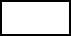 NO            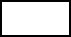 Marque una X si se acompañaOBSERVACIONCertificado de Notas (Sólo en el caso que el periodo informado contempló notas)Certificado de alumno regular vigenteFirma Profesor tutor o Director Programa
Director’s or Tutor’s SignatureFirma del Becario/a 
 Grantee’s Signature